a polygon with all sides congruent 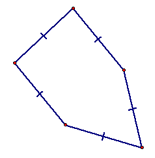 a polygon with all sides congruent =  (n-2)180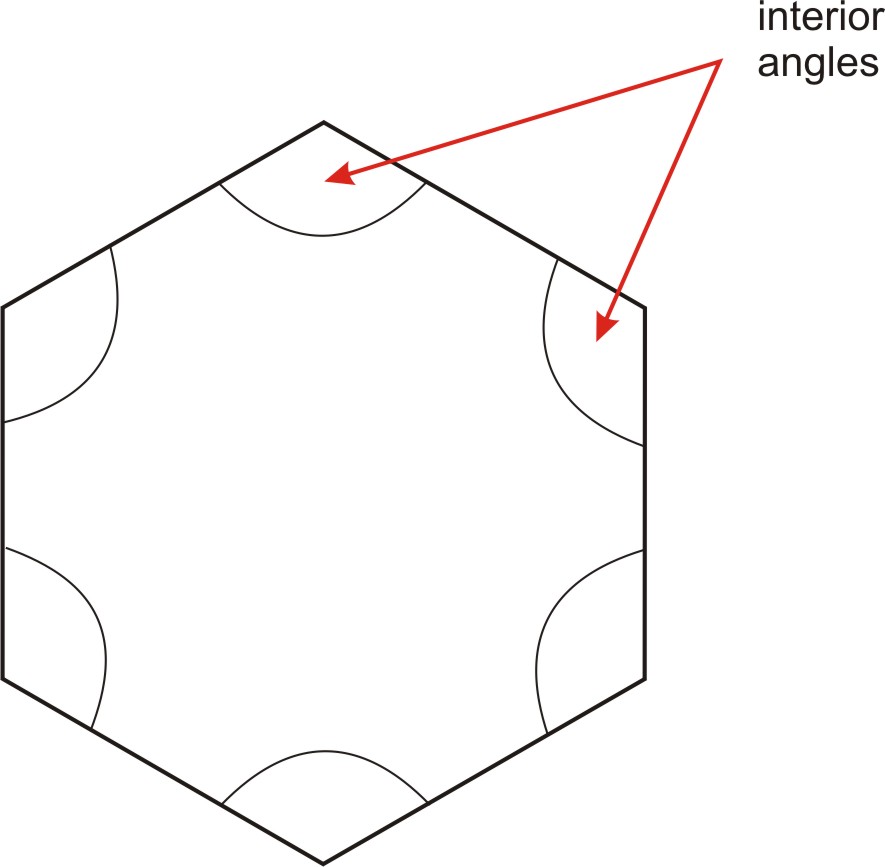 =  (n-2)180a polygon with all sides congruent 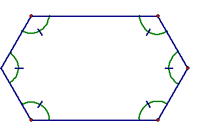 a polygon with all sides congruent =  (n-2)180     n=  (n-2)180     na polygon that is BOTH equilateral and equiangular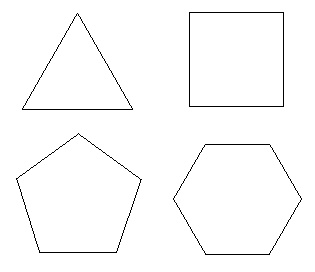 a polygon that is BOTH equilateral and equiangular= 360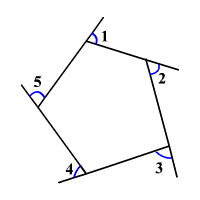 = 360A closed plane figure formed by three or more segments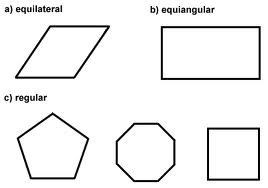 A closed plane figure formed by three or more segments= 360   n= 360   n(equation)Sum of Int Ang.Geometryby SharrerCh 6p1/3equilateral polygon(equation)1 Int Ang.equiangular polygon (equation)Sum of Ext. Ang.regular polygon(equation)1 Ext Ang.polygon=n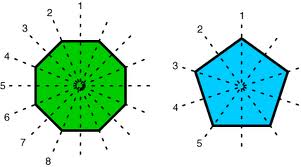 =n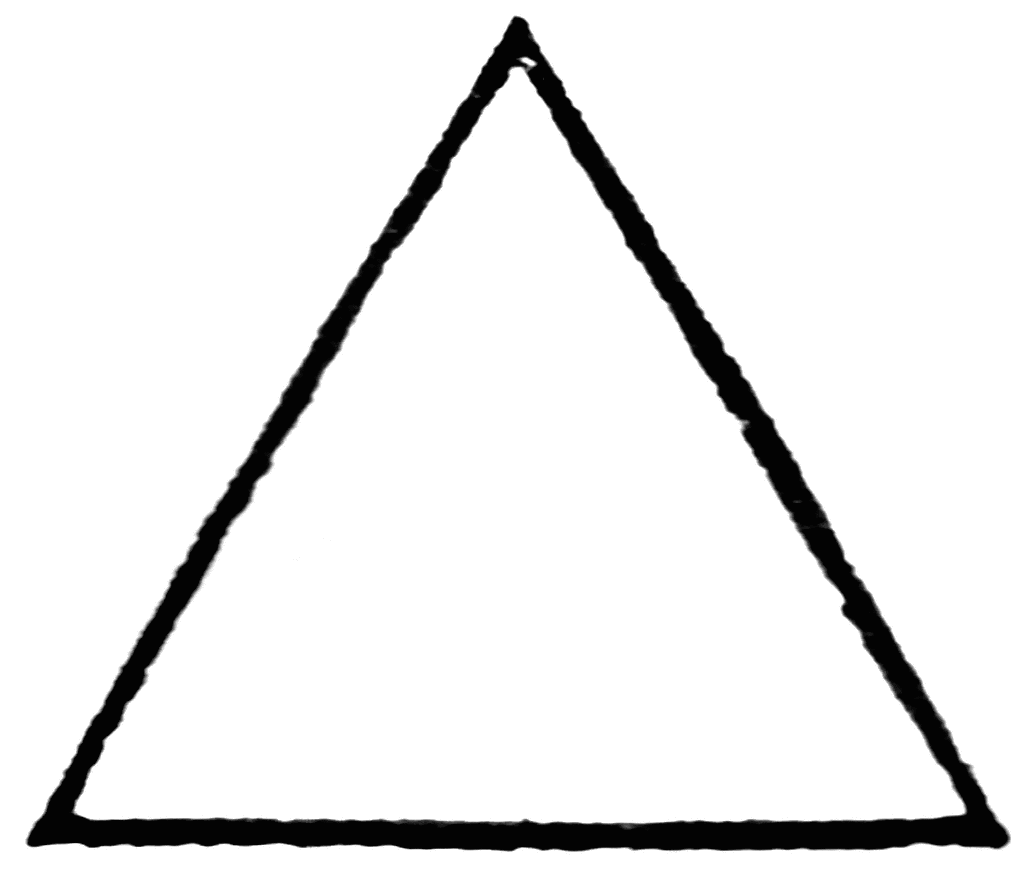 TriangleTriangle= 360   n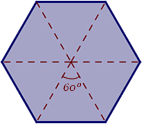 = 360   n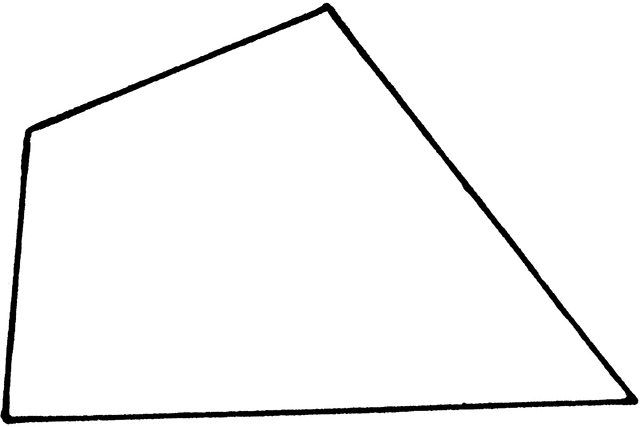 QuadrilateralQuadrilateral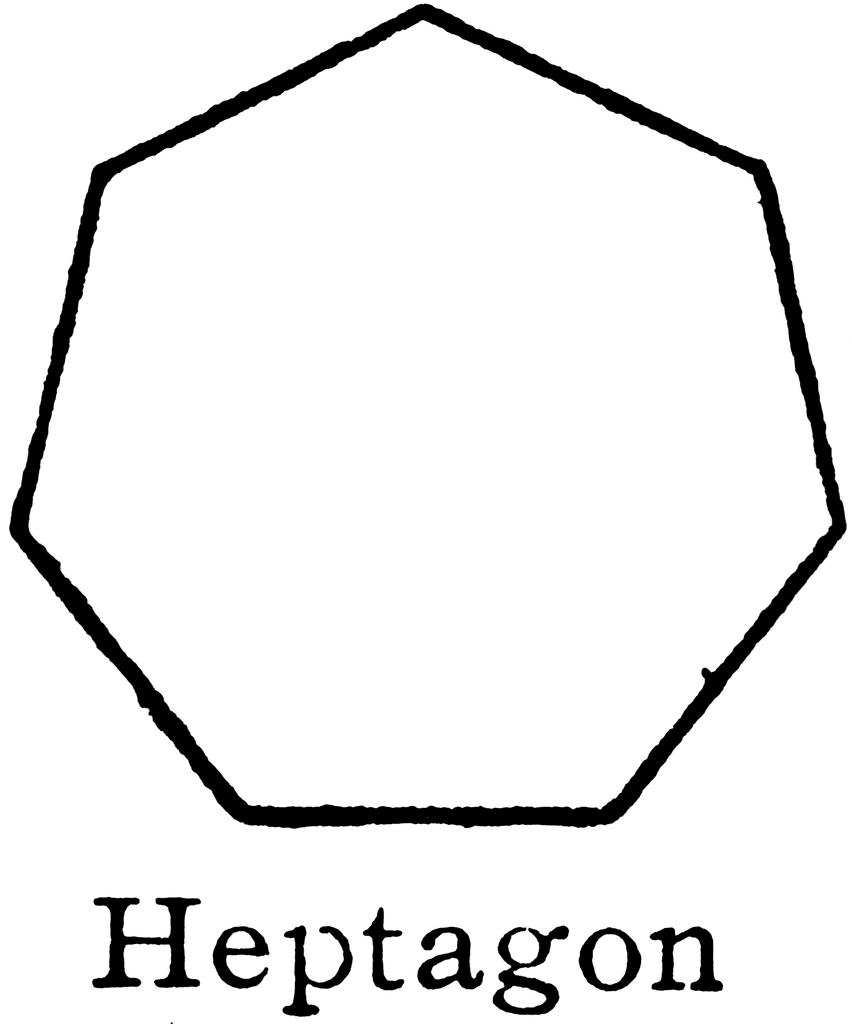 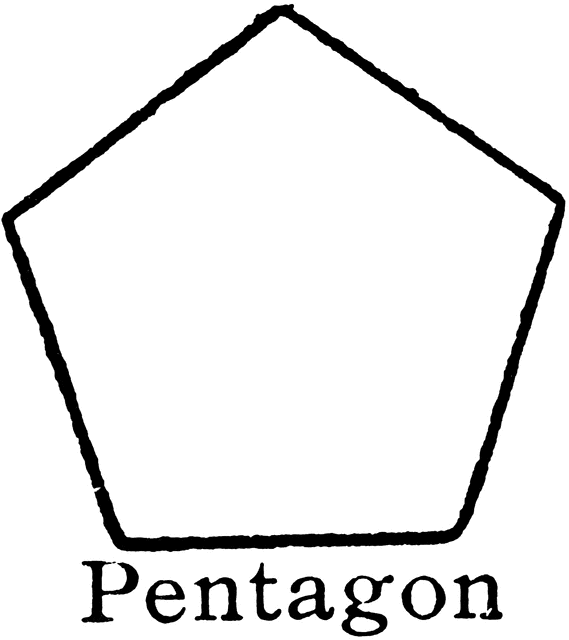 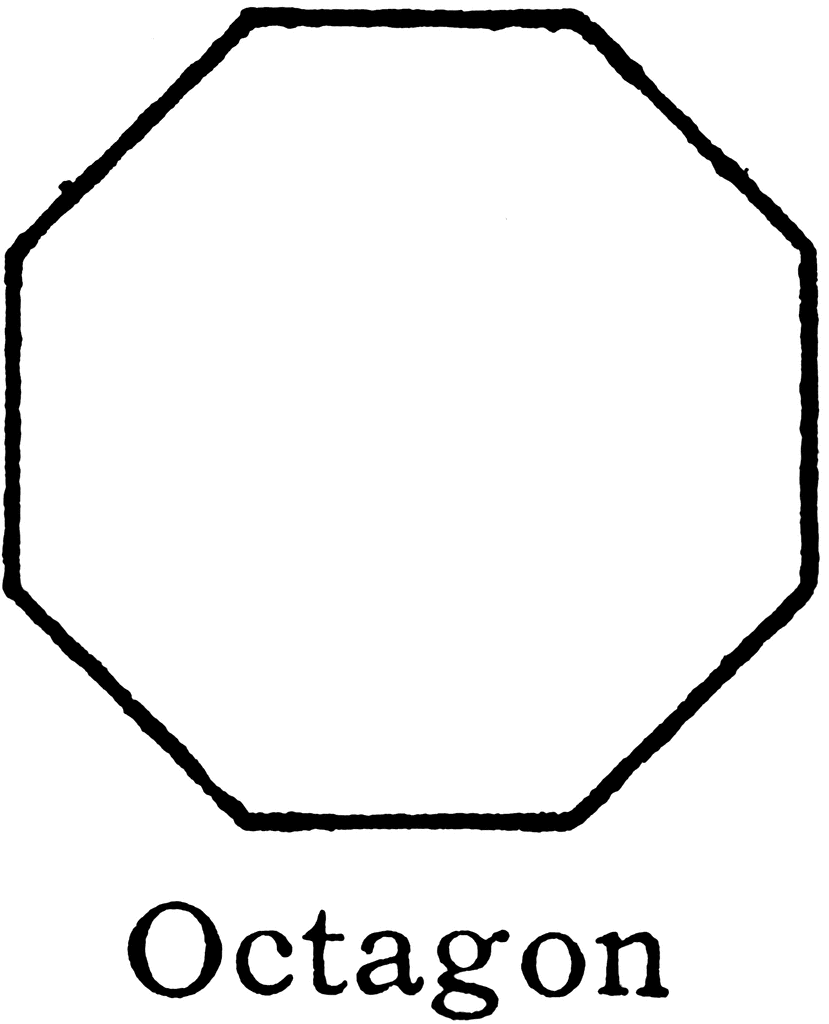 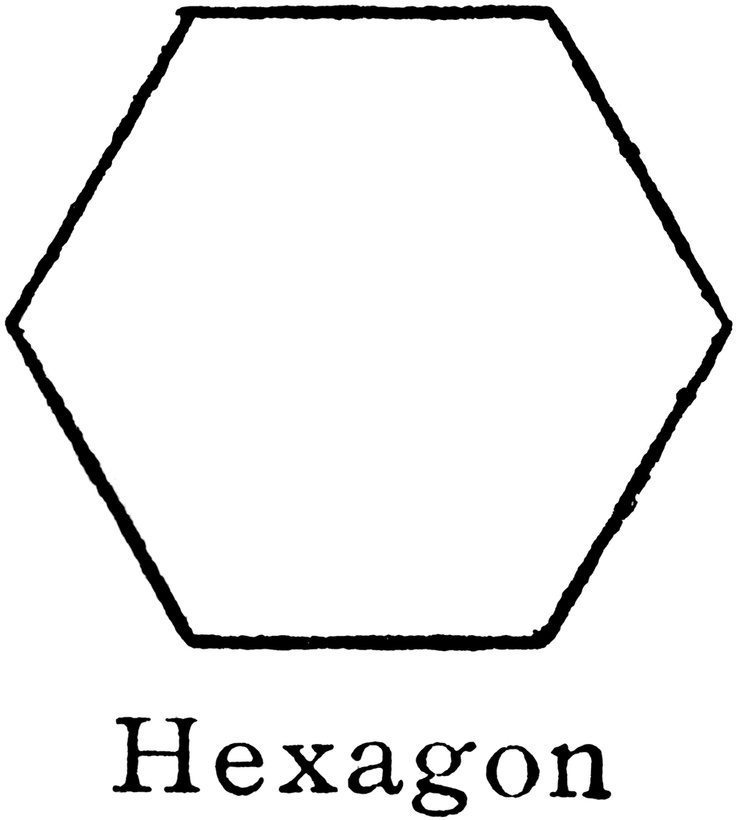 3-Sided PolygonGeometryby SharrerCh 6p2/3(equation)# of Lines of Symmetry4-Sided Polygon(equation)Degree of Rotational Symmetry5-Sided Polygon7-Sided Polygon6-Sided Polygon8-Sided Polygon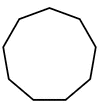 Nonagon Nonagon a quadrilateral with both pairs of opposite sides parallel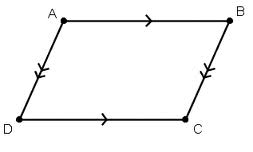 a quadrilateral with both pairs of opposite sides parallel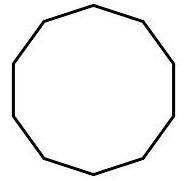 DecagonDecagona parallelogram with 4 congruent sides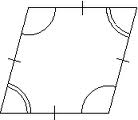 a parallelogram with 4 congruent sides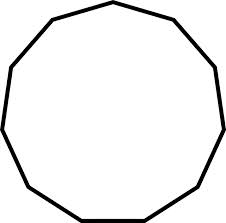 UndecagonUndecagona parallelogram with 4 right angles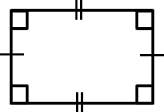 a parallelogram with 4 right angles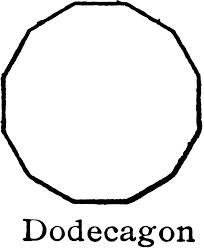 a parallelogram with 4 congruent sides AND 4 right angles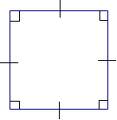 a parallelogram with 4 congruent sides AND 4 right anglesparallelogramGeometryby SharrerCh 6p3/39-Sided Polygonrhombus10-Sided Polygonrectangle11-Sided Polygonsquare12-Sided Polygon 